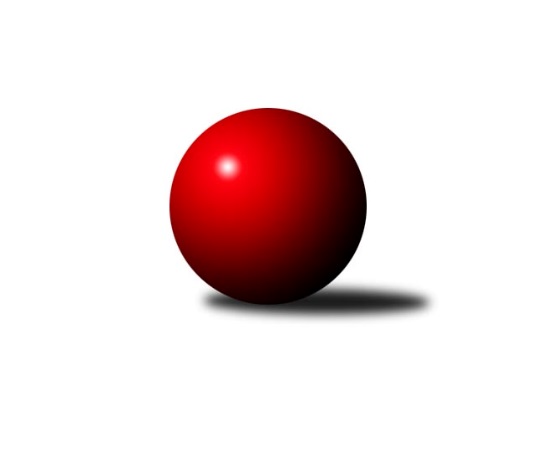 Č.7Ročník 2022/2023	28.4.2024 Přebor Domažlicka 2022/2023Statistika 7. kolaTabulka družstev:		družstvo	záp	výh	rem	proh	skore	sety	průměr	body	plné	dorážka	chyby	1.	Díly B	7	6	0	1	46.0 : 10.0 	(57.0 : 27.0)	2449	12	1705	745	51.3	2.	Zahořany B	7	5	1	1	34.0 : 22.0 	(51.0 : 33.0)	2375	11	1683	691	64	3.	Holýšov D	7	3	1	3	28.0 : 28.0 	(40.5 : 43.5)	2332	7	1649	684	62.3	4.	Újezd C	7	3	0	4	26.0 : 30.0 	(40.0 : 44.0)	2245	6	1612	633	75.3	5.	Kdyně C	7	3	0	4	22.5 : 33.5 	(40.0 : 44.0)	2148	6	1524	624	66.3	6.	Újezd B	7	0	0	7	11.5 : 44.5 	(23.5 : 60.5)	2094	0	1537	557	93Tabulka doma:		družstvo	záp	výh	rem	proh	skore	sety	průměr	body	maximum	minimum	1.	Díly B	4	4	0	0	31.0 : 1.0 	(38.5 : 9.5)	2478	8	2539	2399	2.	Zahořany B	3	3	0	0	18.0 : 6.0 	(24.0 : 12.0)	2420	6	2431	2409	3.	Holýšov D	3	2	1	0	16.0 : 8.0 	(19.0 : 17.0)	2457	5	2491	2432	4.	Kdyně C	4	2	0	2	16.0 : 16.0 	(25.0 : 23.0)	2096	4	2317	1820	5.	Újezd C	4	2	0	2	15.0 : 17.0 	(24.0 : 24.0)	2327	4	2389	2300	6.	Újezd B	3	0	0	3	6.5 : 17.5 	(10.5 : 25.5)	2155	0	2198	2094Tabulka venku:		družstvo	záp	výh	rem	proh	skore	sety	průměr	body	maximum	minimum	1.	Zahořany B	4	2	1	1	16.0 : 16.0 	(27.0 : 21.0)	2364	5	2474	2282	2.	Díly B	3	2	0	1	15.0 : 9.0 	(18.5 : 17.5)	2440	4	2487	2415	3.	Újezd C	3	1	0	2	11.0 : 13.0 	(16.0 : 20.0)	2260	2	2383	2156	4.	Kdyně C	3	1	0	2	6.5 : 17.5 	(15.0 : 21.0)	2166	2	2407	1953	5.	Holýšov D	4	1	0	3	12.0 : 20.0 	(21.5 : 26.5)	2291	2	2397	2188	6.	Újezd B	4	0	0	4	5.0 : 27.0 	(13.0 : 35.0)	2111	0	2246	2015Tabulka podzimní části:		družstvo	záp	výh	rem	proh	skore	sety	průměr	body	doma	venku	1.	Díly B	7	6	0	1	46.0 : 10.0 	(57.0 : 27.0)	2449	12 	4 	0 	0 	2 	0 	1	2.	Zahořany B	7	5	1	1	34.0 : 22.0 	(51.0 : 33.0)	2375	11 	3 	0 	0 	2 	1 	1	3.	Holýšov D	7	3	1	3	28.0 : 28.0 	(40.5 : 43.5)	2332	7 	2 	1 	0 	1 	0 	3	4.	Újezd C	7	3	0	4	26.0 : 30.0 	(40.0 : 44.0)	2245	6 	2 	0 	2 	1 	0 	2	5.	Kdyně C	7	3	0	4	22.5 : 33.5 	(40.0 : 44.0)	2148	6 	2 	0 	2 	1 	0 	2	6.	Újezd B	7	0	0	7	11.5 : 44.5 	(23.5 : 60.5)	2094	0 	0 	0 	3 	0 	0 	4Tabulka jarní části:		družstvo	záp	výh	rem	proh	skore	sety	průměr	body	doma	venku	1.	Újezd C	0	0	0	0	0.0 : 0.0 	(0.0 : 0.0)	0	0 	0 	0 	0 	0 	0 	0 	2.	Zahořany B	0	0	0	0	0.0 : 0.0 	(0.0 : 0.0)	0	0 	0 	0 	0 	0 	0 	0 	3.	Újezd B	0	0	0	0	0.0 : 0.0 	(0.0 : 0.0)	0	0 	0 	0 	0 	0 	0 	0 	4.	Kdyně C	0	0	0	0	0.0 : 0.0 	(0.0 : 0.0)	0	0 	0 	0 	0 	0 	0 	0 	5.	Holýšov D	0	0	0	0	0.0 : 0.0 	(0.0 : 0.0)	0	0 	0 	0 	0 	0 	0 	0 	6.	Díly B	0	0	0	0	0.0 : 0.0 	(0.0 : 0.0)	0	0 	0 	0 	0 	0 	0 	0 Zisk bodů pro družstvo:		jméno hráče	družstvo	body	zápasy	v %	dílčí body	sety	v %	1.	Martin Kuneš 	 Díly B 	6	/	6	(100%)	12	/	12	(100%)	2.	Lukáš Pittr 	 Díly B 	6	/	6	(100%)	9	/	12	(75%)	3.	Jan Štengl 	 Holýšov D 	6	/	7	(86%)	12	/	14	(86%)	4.	Iveta Kouříková 	 Díly B 	5	/	5	(100%)	7	/	10	(70%)	5.	Daniel Kočí 	 Díly B 	5	/	6	(83%)	9	/	12	(75%)	6.	Jiří Havlovic 	Zahořany B 	5	/	7	(71%)	12	/	14	(86%)	7.	Libor Benzl 	Zahořany B 	5	/	7	(71%)	11	/	14	(79%)	8.	Jitka Hašková 	Újezd C 	5	/	7	(71%)	8	/	14	(57%)	9.	Miroslav Schreiner 	Zahořany B 	4	/	4	(100%)	8	/	8	(100%)	10.	Tereza Krumlová 	Kdyně C 	4	/	5	(80%)	8	/	10	(80%)	11.	Alexander Kondrys 	Újezd C 	4	/	5	(80%)	8	/	10	(80%)	12.	Jaroslav Buršík 	 Díly B 	4	/	5	(80%)	7	/	10	(70%)	13.	Michael Martínek 	 Holýšov D 	4	/	6	(67%)	9	/	12	(75%)	14.	Martin Smejkal 	Kdyně C 	4	/	6	(67%)	7	/	12	(58%)	15.	Dana Kapicová 	 Díly B 	4	/	6	(67%)	6	/	12	(50%)	16.	Klára Lukschová 	Újezd C 	4	/	6	(67%)	6	/	12	(50%)	17.	Jaroslava Löffelmannová 	Kdyně C 	4	/	7	(57%)	8	/	14	(57%)	18.	Lucie Horková 	 Holýšov D 	4	/	7	(57%)	5	/	14	(36%)	19.	Pavel Strouhal 	Újezd B 	3.5	/	7	(50%)	8	/	14	(57%)	20.	Jaromír Duda 	 Díly B 	3	/	4	(75%)	4.5	/	8	(56%)	21.	Pavlína Vlčková 	Zahořany B 	3	/	6	(50%)	6	/	12	(50%)	22.	Zdeňka Vondrysková 	Újezd C 	3	/	6	(50%)	6	/	12	(50%)	23.	Slavěna Götzová 	Zahořany B 	3	/	6	(50%)	5	/	12	(42%)	24.	Božena Rojtová 	 Holýšov D 	3	/	6	(50%)	5	/	12	(42%)	25.	Kristýna Krumlová 	Kdyně C 	2.5	/	7	(36%)	4.5	/	14	(32%)	26.	František Novák 	 Holýšov D 	2	/	3	(67%)	5	/	6	(83%)	27.	Stanislav Šlajer 	 Holýšov D 	2	/	3	(67%)	3	/	6	(50%)	28.	Alena Konopová 	Újezd C 	2	/	4	(50%)	3	/	8	(38%)	29.	Veronika Dohnalová 	Kdyně C 	2	/	5	(40%)	4	/	10	(40%)	30.	Jaroslav Získal st.	Újezd B 	2	/	5	(40%)	3.5	/	10	(35%)	31.	Jana Dufková ml.	Újezd B 	2	/	5	(40%)	3	/	10	(30%)	32.	Jana Dufková st.	Újezd B 	2	/	7	(29%)	6	/	14	(43%)	33.	Jan Lommer 	Kdyně C 	1	/	1	(100%)	2	/	2	(100%)	34.	Alena Jungová 	Zahořany B 	1	/	2	(50%)	2	/	4	(50%)	35.	Dana Tomanová 	 Díly B 	1	/	3	(33%)	2.5	/	6	(42%)	36.	Božena Vondrysková 	Újezd C 	1	/	3	(33%)	2	/	6	(33%)	37.	Šimon Pajdar 	Zahořany B 	1	/	4	(25%)	3	/	8	(38%)	38.	Radka Schuldová 	 Holýšov D 	1	/	5	(20%)	1.5	/	10	(15%)	39.	Blanka Kondrysová 	Újezd C 	1	/	6	(17%)	5	/	12	(42%)	40.	Milan Staňkovský 	Kdyně C 	1	/	7	(14%)	5.5	/	14	(39%)	41.	Michaela Eichlerová 	Kdyně C 	0	/	1	(0%)	1	/	2	(50%)	42.	Pavel Mikulenka 	 Díly B 	0	/	1	(0%)	0	/	2	(0%)	43.	Jan Mašát 	Zahořany B 	0	/	1	(0%)	0	/	2	(0%)	44.	Roman Vondryska 	Újezd C 	0	/	1	(0%)	0	/	2	(0%)	45.	Jakub Křička 	 Holýšov D 	0	/	1	(0%)	0	/	2	(0%)	46.	Martin Jelínek 	 Holýšov D 	0	/	1	(0%)	0	/	2	(0%)	47.	Jáchym Pajdar 	Zahořany B 	0	/	1	(0%)	0	/	2	(0%)	48.	Jürgen Joneitis 	Újezd C 	0	/	3	(0%)	1	/	6	(17%)	49.	Radek Schreiner 	Zahořany B 	0	/	4	(0%)	4	/	8	(50%)	50.	Jana Jaklová 	Újezd B 	0	/	4	(0%)	0	/	8	(0%)	51.	Jaroslav Získal ml.	Újezd B 	0	/	6	(0%)	1	/	12	(8%)	52.	Václav Kuneš 	Újezd B 	0	/	7	(0%)	2	/	14	(14%)Průměry na kuželnách:		kuželna	průměr	plné	dorážka	chyby	výkon na hráče	1.	Kuželky Holýšov, 1-2	2444	1712	731	60.2	(407.4)	2.	Sokol Díly, 1-2	2331	1646	685	66.4	(388.6)	3.	TJ Sokol Zahořany, 1-2	2319	1656	662	70.7	(386.5)	4.	TJ Sokol Újezd Sv. Kříže, 1-2	2270	1629	640	71.5	(378.4)	5.	TJ Sokol Kdyně, 1-2	2165	1551	614	71.0	(360.8)Nejlepší výkony na kuželnách:Kuželky Holýšov, 1-2 Holýšov D	2491	3. kolo	Michael Martínek 	 Holýšov D	482	5. koloZahořany B	2474	5. kolo	Jiří Havlovic 	Zahořany B	473	5. kolo Holýšov D	2448	6. kolo	Jan Štengl 	 Holýšov D	459	6. kolo Holýšov D	2432	5. kolo	Iveta Kouříková 	 Díly B	459	3. kolo Díly B	2415	3. kolo	Michael Martínek 	 Holýšov D	455	6. koloKdyně C	2407	6. kolo	Jan Štengl 	 Holýšov D	451	3. kolo		. kolo	Lukáš Pittr 	 Díly B	449	3. kolo		. kolo	Michael Martínek 	 Holýšov D	445	3. kolo		. kolo	Kristýna Krumlová 	Kdyně C	436	6. kolo		. kolo	Božena Rojtová 	 Holýšov D	435	5. koloSokol Díly, 1-2 Díly B	2539	7. kolo	Lukáš Pittr 	 Díly B	464	4. kolo Díly B	2489	4. kolo	Martin Kuneš 	 Díly B	454	7. kolo Díly B	2483	1. kolo	Lukáš Pittr 	 Díly B	445	7. kolo Díly B	2399	2. kolo	Iveta Kouříková 	 Díly B	444	7. koloZahořany B	2282	4. kolo	Michael Martínek 	 Holýšov D	442	7. kolo Holýšov D	2206	7. kolo	Martin Kuneš 	 Díly B	434	2. koloKdyně C	2138	1. kolo	Daniel Kočí 	 Díly B	433	2. koloÚjezd B	2117	2. kolo	Jaromír Duda 	 Díly B	432	1. kolo		. kolo	Jan Štengl 	 Holýšov D	430	7. kolo		. kolo	Martin Kuneš 	 Díly B	427	4. koloTJ Sokol Zahořany, 1-2Zahořany B	2431	3. kolo	František Novák 	 Holýšov D	450	1. koloZahořany B	2421	6. kolo	Michael Martínek 	 Holýšov D	440	1. koloZahořany B	2409	1. kolo	Libor Benzl 	Zahořany B	436	3. kolo Holýšov D	2397	1. kolo	Pavlína Vlčková 	Zahořany B	428	1. koloÚjezd C	2241	3. kolo	Jiří Havlovic 	Zahořany B	425	6. koloÚjezd B	2015	6. kolo	Libor Benzl 	Zahořany B	422	1. kolo		. kolo	Jan Štengl 	 Holýšov D	420	1. kolo		. kolo	Miroslav Schreiner 	Zahořany B	417	3. kolo		. kolo	Lucie Horková 	 Holýšov D	414	1. kolo		. kolo	Jiří Havlovic 	Zahořany B	408	1. koloTJ Sokol Újezd Sv. Kříže, 1-2 Díly B	2487	6. kolo	Jan Štengl 	 Holýšov D	453	4. koloZahořany B	2400	7. kolo	Blanka Kondrysová 	Újezd C	453	6. koloÚjezd C	2389	6. kolo	Miroslav Schreiner 	Zahořany B	440	7. koloÚjezd C	2383	1. kolo	Michael Martínek 	 Holýšov D	439	4. kolo Holýšov D	2351	4. kolo	Alexander Kondrys 	Újezd C	438	7. koloÚjezd C	2315	7. kolo	Lukáš Pittr 	 Díly B	435	6. koloÚjezd C	2305	2. kolo	Klára Lukschová 	Újezd C	434	7. koloÚjezd C	2300	5. kolo	Iveta Kouříková 	 Díly B	429	6. koloÚjezd B	2246	5. kolo	Martin Smejkal 	Kdyně C	425	3. koloÚjezd B	2198	4. kolo	Alena Konopová 	Újezd C	424	6. koloTJ Sokol Kdyně, 1-2 Díly B	2418	5. kolo	Jaroslava Löffelmannová 	Kdyně C	435	2. koloKdyně C	2317	7. kolo	Lukáš Pittr 	 Díly B	433	5. koloKdyně C	2311	4. kolo	Tereza Krumlová 	Kdyně C	433	5. koloZahořany B	2298	2. kolo	Martin Kuneš 	 Díly B	427	5. koloÚjezd C	2156	4. kolo	Daniel Kočí 	 Díly B	424	5. koloÚjezd B	2066	7. kolo	Jiří Havlovic 	Zahořany B	420	2. koloKdyně C	1934	5. kolo	Pavel Strouhal 	Újezd B	420	7. koloKdyně C	1820	2. kolo	Jan Lommer 	Kdyně C	419	4. kolo		. kolo	Martin Smejkal 	Kdyně C	414	7. kolo		. kolo	Jaromír Duda 	 Díly B	412	5. koloČetnost výsledků:	8.0 : 0.0	3x	7.0 : 1.0	2x	6.0 : 2.0	7x	5.0 : 3.0	1x	4.0 : 4.0	1x	3.5 : 4.5	1x	2.0 : 6.0	4x	1.0 : 7.0	2x